Если будешь унывать,Плакать, ныть, скучать, страдать,Можешь даже очень быстроТы здоровье потерять.С 19  по 23 января в подготовительной группе «Кораблик» прошла неделя здоровья. Целью данной недели было: Углублять и систематизировать представления детей о факторах, влияющих на состояние своего здоровья и окружающих; формировать осознанное выполнение требований к безопасности жизни, развивать интерес к физической культуре, обогащать знания детей о витаминах и продуктах питания, и их полезных свойствах; формировать представление детей о здоровье и здоровом питании; воспитания привычки думать и заботиться о своём здоровье.Для более успешного закрепления знаний о здоровом образе жизни беседы и занятия проводились в игровой форме. Мы много говорили с ребятами о личной гигиене, о гигиене питания, о пользе витаминов, которые содержатся в фруктах и овощах, о пользе занятий физической культурой, о безопасности жизнедеятельности и т. д.Упражнялись в правильном наборе номера скорой помощи и умении объяснить, что случилось.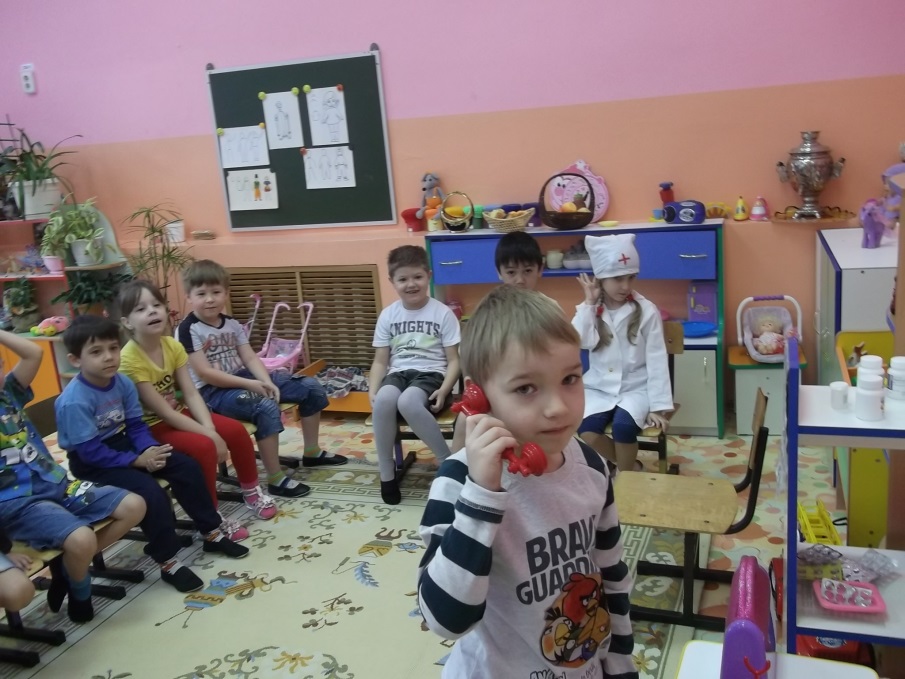 Учили Клоуна правилам поведения в поликлинике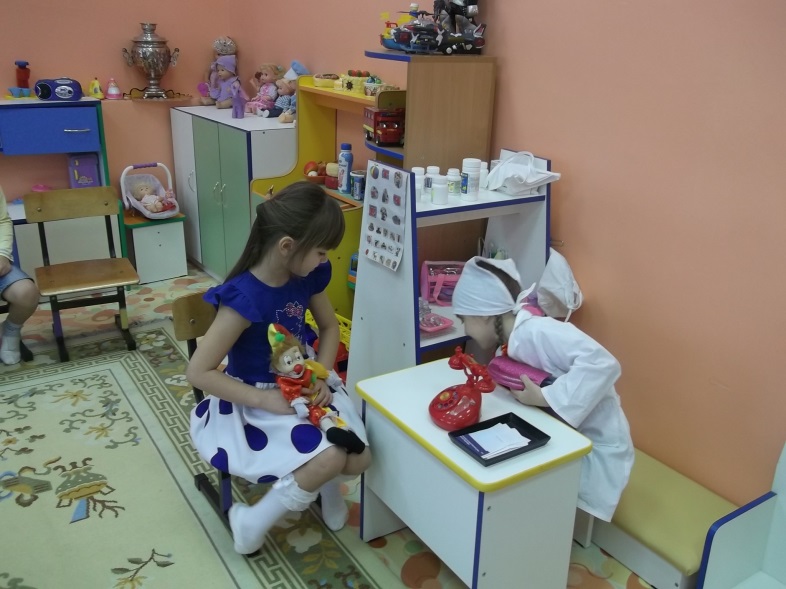 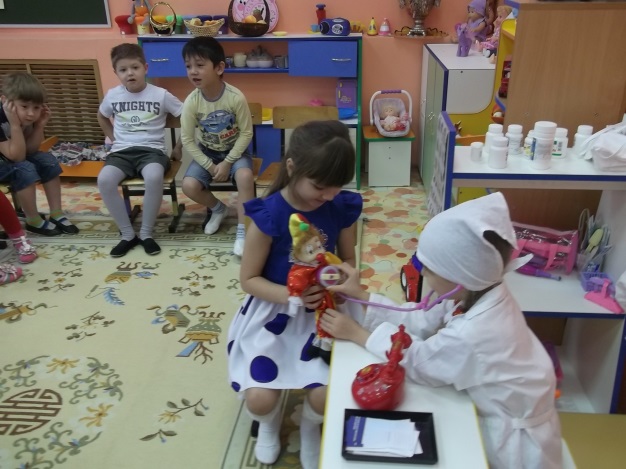 На мультимедийной игре «Каким соком угостишь?»  дети упражнялись в умении образовывать прилагательные от существительных: - Сок из винограда-виноградный        - Сок из апельсина-апельсиновый- Сок из лимона – лимонный               - Сок из клубники – клубничный  и т.д.С интересом дети слушали о витаминах. Выяснили, в каких продуктах, какие витамины содержатся и пришли к выводу, что готовят в детском саду  вкусную, полезную, богатую витаминами еду.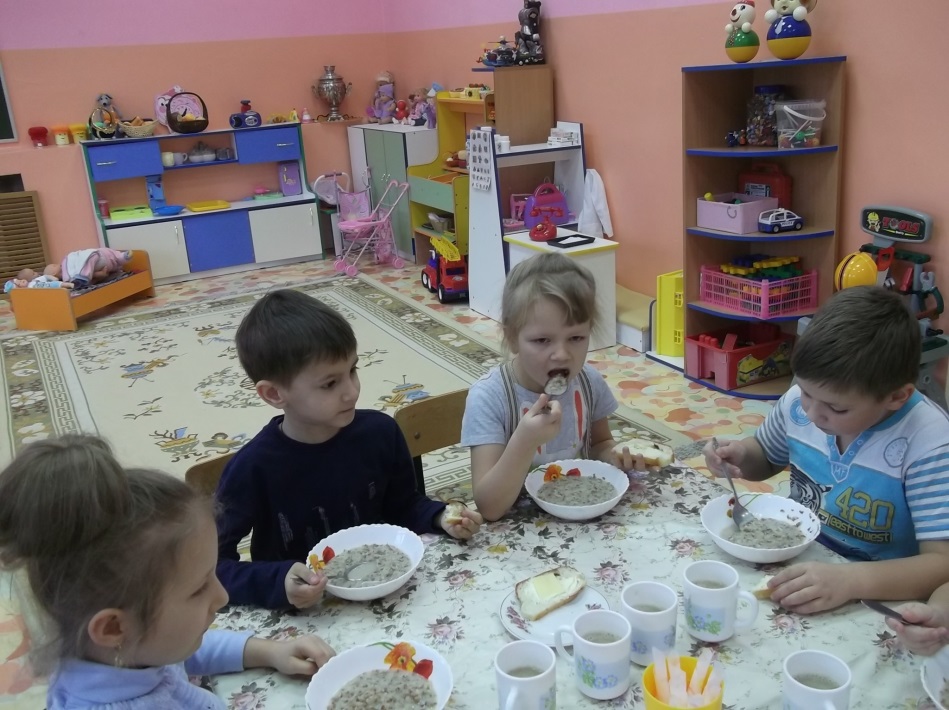   Дети совместно с воспитателями изготовили для родителей плакат -  «Витамины для всей семьи», в котором  напомнили о содержании витаминов в продуктах.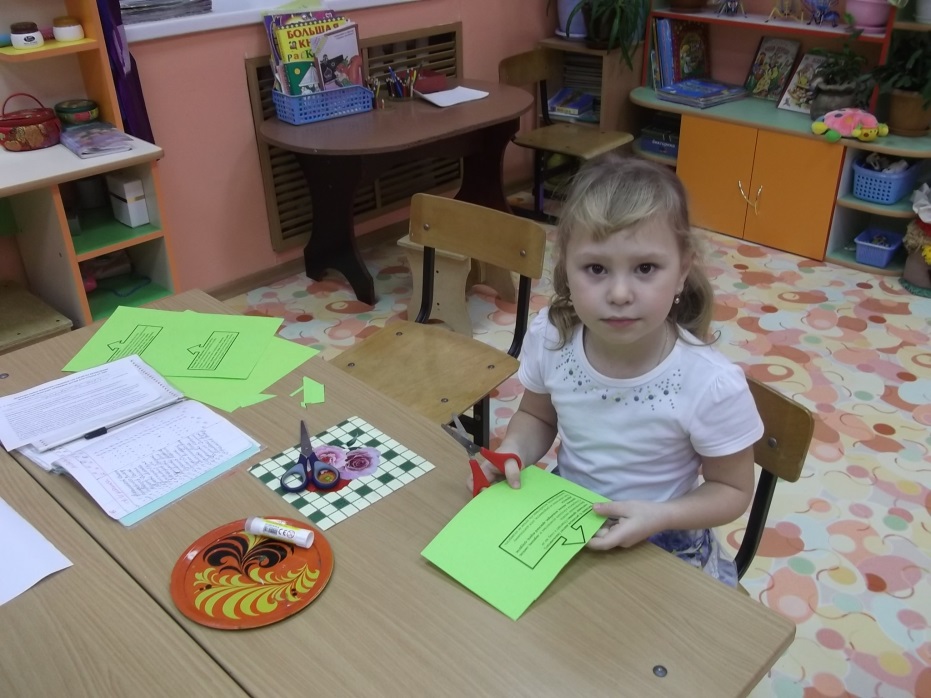 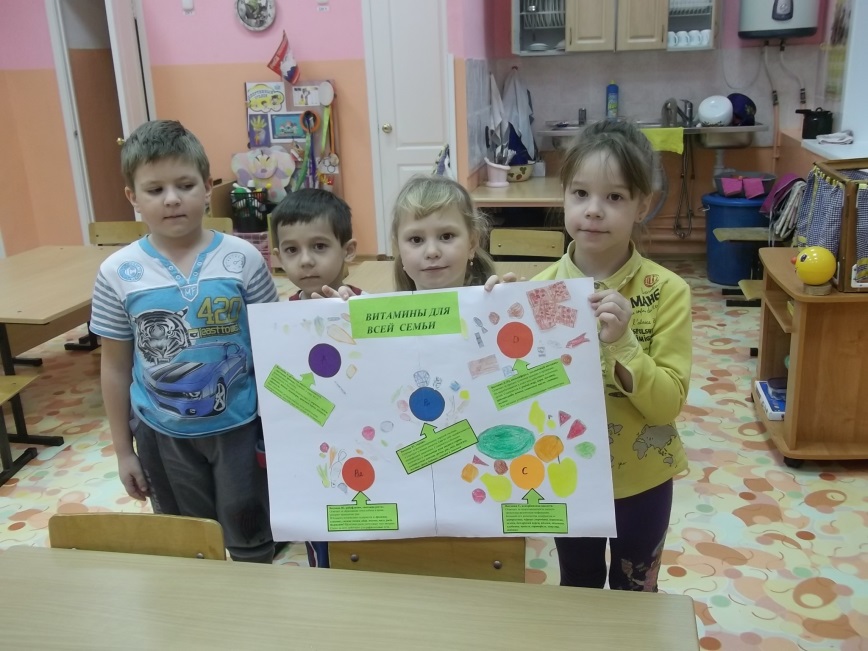 На занятиях по ИЗО-деятельности ребята рисовали сюжеты из сказок К. Чуковского «Доктор Айболит», «Мойдодыр» и выполнили коллективную  аппликацию  «Дети на прогулке».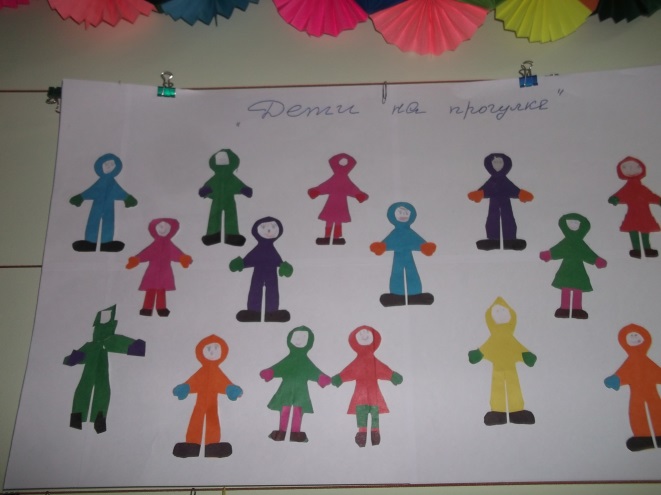 Для того, чтобы здоровье было отличным необходимо не только знать как сберечь его, но и применять свои знания на практике, т.е. чтобы не болеть надо физкультурой заниматься.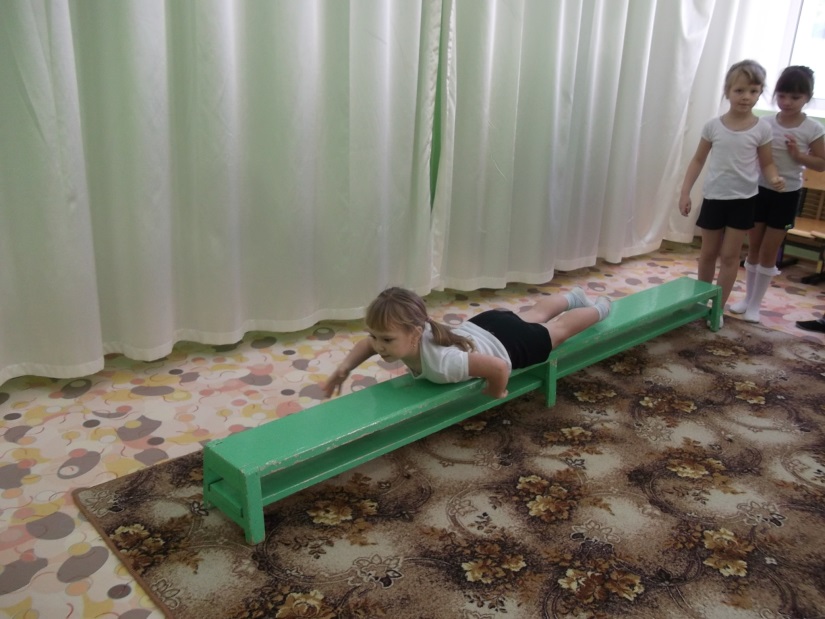 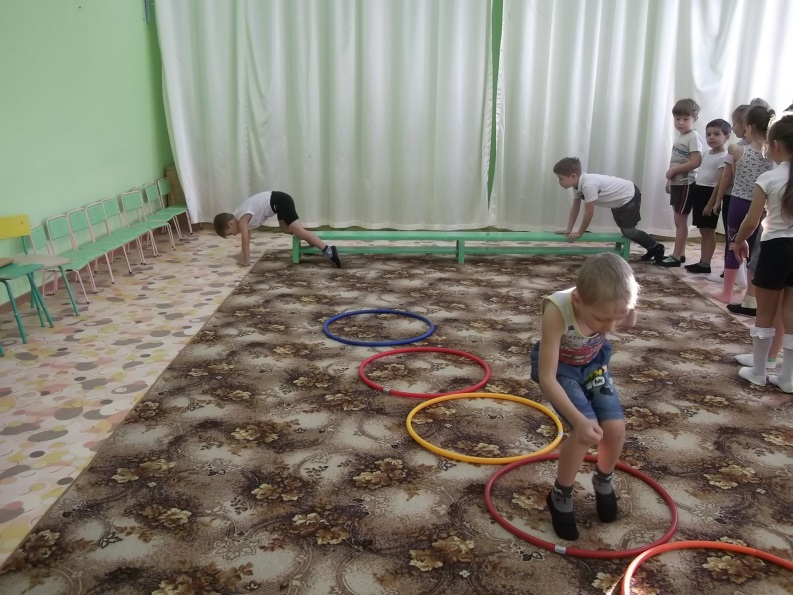              ЗДОРОВОМУ  ВСЁ ЗДОРОВО!!!                                                                   Воспитатели подготовительной группы                                                                                      - Киселёва А.Б., Гольцман А.П.